بسم الله الرحمن الرحيم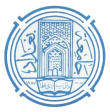           جمهورية العراقوزارة التعليم العالي والبحث العلميجامعة بغداد / كلية الادارة والاقتصاد                           قسم ادارة الاعمال /ماجستير تقويم الاداء    عدد الوحدات: 2 ساعة                                         الاستاذ المساعد الدكتور عبدالناصر علك حافظالمتطلبات:اعداد ورقة اسبوعية ملخصة، باعتماد اساليب البحث العلمي.اعداد ملخص لمقالة انكليزية.اعداد ورقة معمقة باحدى مفردات المواضيع الاسبوعية، باعتماد اساليب البحث العلمي.توزيع الدرجة:الفصل/ المبحثالمفرداتاللقاء الاول مفهوم التفتيش الادارياللقاء الثانيالتفتيش و التدقيق و الرقابة مقارنة و تحليلاللقاء الثالثمداخل دراسة نظم التفتيش الادارياللقاء الرابعتشكيل فرق و لجان التفتيش الادارياللقاء الخامس:الجهات الرقابية و دورها في التفتيشاللقاء السادس:تحليل دور ديوان الرقابة المالية في التفتيش في اطار القانون اللقاء السابع:تحليل دور هيئة النزاهة في التفتيش في اطار القانوناللقاء الثامن:تحليل دور مكتب المفتش العام في التفتيش في اطار القانون اللقاء التاسع:التنظيم و الصلاحيات لفرق و لجان التفتيش اللقاء العاشر:طرق و ادوات و انظمة التفتيش الادارياللقاء الحادي عشر:تطبيقات التفتيش (تجارب عربية و عالمية)اللقاء الثاني عشر:تحليل لواقع انظمة التفتيش في المنظمات العامة اللقاء الثالث عشر:حالات دراسية عن التفتيش الاداري في المنظمات العامةاللقاء الرابع عشر:اليات مقترحة لانظمة التفتيش الادارياللقاء الخامس عشر:مستقبل انظمة التفتيش و نماذج مقترحةتالجانبالتكليفالدرجة1عرض ورقة العمل2استخدام المنهج العلمي في كتابة الورقة3المشاركة4المقالة الملخصة5امتحان نظري6اختبارات سريعة7عرض المقالة المترجمة او تلخيص كتاب8الامتحان النظري الثانيامتحان نهاية الكورس